Gravity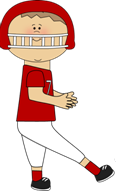 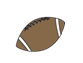 